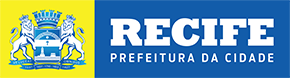 Secretaria de Cultura / Fundação de Cultura ANEXO VTERMO DE RESPONSABILIDADEEu,____________________________________________________________ portador do RG n.º__________________, inscrito no CPF n°____________________ venho através deste documento representar á (Cia,Trupe,Circo)___________________ e comprometendo-me a não contratar menor de idade a participar do Festival de Circo do Recife – 2014._____________________, _______de__________________ de 2013______________________________________Assinatura do pai/responsável.